AQS a.s. - divize Magic Box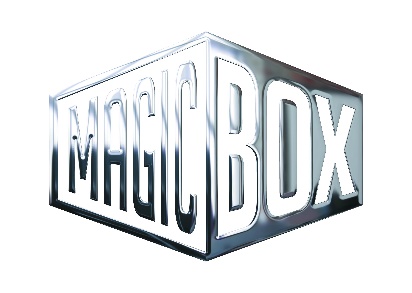 Na Klikovce 7, 140 00 Praha 4www.magicbox.czwww.facebook.com/magicbox.czwww.youtube.com/magicboxcz
              Katalogové novinky na Blu-ray a DVD červen 2022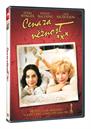 Cena za něžnost DVD 
Terms of Endearment 
MOC: 199,- Kč
Datum vydání: 01.06.2022 
linky: web makety:  2D  3D 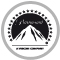 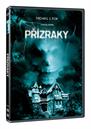 Přízraky DVD 
The Frighteners 
MOC: 99,- Kč
Datum vydání: 01.06.2022 
linky: web makety:  2D  3D 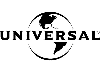 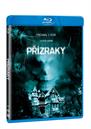 Přízraky BD 
The Frighteners 
MOC: 199,- Kč
Datum vydání: 01.06.2022 
linky: web makety:  2D  3D 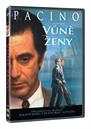 Vůně ženy DVD 
Scent of a Woman 
MOC: 99,- Kč
Datum vydání: 01.06.2022 
linky: web makety:  2D  3D 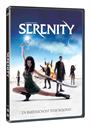 Serenity DVD 
Serenity 
MOC: 99,- Kč
Datum vydání: 01.06.2022 
linky: web makety:  2D  3D 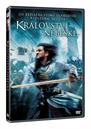 Království nebeské DVD 
Kingdom Of Heaven 
MOC: 99,- Kč
Datum vydání: 01.06.2022 
linky: web makety:  2D  3D 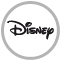 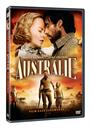 Austrálie DVD 
Australia 
MOC: 99,- Kč
Datum vydání: 01.06.2022 
linky: web makety:  2D  3D 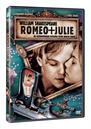 Romeo a Julie DVD 
Romeo + Juliet (1996) 
MOC: 99,- Kč
Datum vydání: 01.06.2022 
linky: web makety:  2D  3D 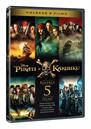 Piráti z Karibiku kolekce 1.-5. 5DVD 
Pirates of the Caribbean 1.-5. 
MOC: 599,- Kč
Datum vydání: 01.06.2022 
linky: web makety:  2D  3D 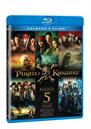 Piráti z Karibiku kolekce 1.-5. 5BD 
Pirates of the Caribbean 1.-5. 
MOC: 799,- Kč
Datum vydání: 01.06.2022 
linky: web makety:  2D  3D 